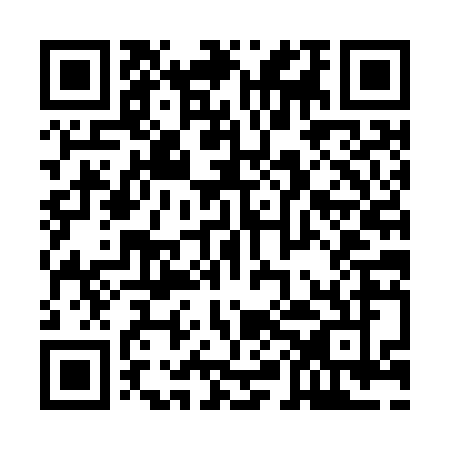 Prayer times for Wood Ridge Manor, Pennsylvania, USAMon 1 Jul 2024 - Wed 31 Jul 2024High Latitude Method: Angle Based RulePrayer Calculation Method: Islamic Society of North AmericaAsar Calculation Method: ShafiPrayer times provided by https://www.salahtimes.comDateDayFajrSunriseDhuhrAsrMaghribIsha1Mon4:045:411:115:108:4010:182Tue4:045:421:115:108:4010:173Wed4:055:421:115:108:4010:174Thu4:065:431:115:108:4010:165Fri4:075:431:115:108:3910:166Sat4:075:441:125:108:3910:157Sun4:085:451:125:108:3910:158Mon4:095:451:125:108:3810:149Tue4:105:461:125:108:3810:1410Wed4:115:471:125:108:3810:1311Thu4:125:471:125:108:3710:1212Fri4:135:481:125:108:3710:1113Sat4:145:491:135:108:3610:1014Sun4:155:501:135:108:3610:1015Mon4:165:501:135:108:3510:0916Tue4:175:511:135:108:3410:0817Wed4:195:521:135:108:3410:0718Thu4:205:531:135:108:3310:0619Fri4:215:541:135:108:3210:0520Sat4:225:541:135:108:3210:0421Sun4:235:551:135:108:3110:0222Mon4:255:561:135:098:3010:0123Tue4:265:571:135:098:2910:0024Wed4:275:581:135:098:289:5925Thu4:285:591:135:098:279:5826Fri4:306:001:135:098:269:5627Sat4:316:001:135:088:269:5528Sun4:326:011:135:088:259:5429Mon4:336:021:135:088:249:5230Tue4:356:031:135:078:239:5131Wed4:366:041:135:078:219:49